Proficiency Scale                                                                                                                 Unit 1Proficiency Scale                                                                                                                 Unit 1Proficiency Scale                                                                                                                 Unit 1Grade/Course: 9th World History – STUDENT EDITIONGrade/Course: 9th World History – STUDENT EDITIONGrade/Course: 9th World History – STUDENT EDITIONTopic: The Emergence of the First Global Age: Global Interactions and Colonialism (Chapters 2-3)Topic: The Emergence of the First Global Age: Global Interactions and Colonialism (Chapters 2-3)Topic: The Emergence of the First Global Age: Global Interactions and Colonialism (Chapters 2-3)Score 4.0In addition to Score 3.0, in-depth inferences and applications that go beyond what was taught.For example…Complete an alternate history activity – “What if the Native Americans had been able to resist European diseases?  How would history have been different?”Draw parallels between technology used in the Age of Exploration and its impact to the role of technology in the exploration of space today.Score 4.0In addition to Score 3.0, in-depth inferences and applications that go beyond what was taught.For example…Complete an alternate history activity – “What if the Native Americans had been able to resist European diseases?  How would history have been different?”Draw parallels between technology used in the Age of Exploration and its impact to the role of technology in the exploration of space today.Score 3.0This is your target score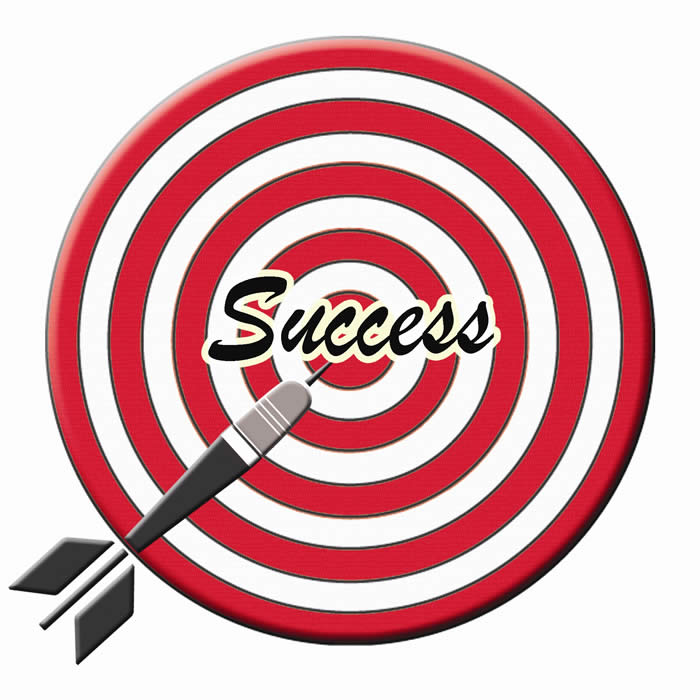 The student:will explain how countries’ borders changed between 1450 and 1770, and will describe growing European influence in  Africa, Asia, and the Americas by the mid-1700s.will assess and document the impacts of the Columbian Exchange (e.g., plants, animals, ideas, pathogens) on Europeans and Native Americans.will describe how various technologies, (e.g., printing, the magnetic compass, cannonry, Arabic numerals) provided the necessary tools for European exploration and conquest.The student exhibits no major errors or omissions.Score 2.0In order to achieve the level of comprehension above, I CAN…define the following vocabulary: cartographer, circumnavigate, plantation, missionary, monopoly, outpost, sovereign, sepoys, conquistadors, peon, mulatto, inflation, capitalism, entrepreneur, mercantilism, tariff, triangular trade.explain and justify the motivations for European exploration.describe and assess the reasons for pursuing a direct route to Asia and identify routes discovered in the process.analyze the European impact on the slave trade in Africa and explain the rise of African states due to the slave trade.explain the expansion of European power in Africa.summarize the impact and dominance of European trading empires in South and Southeast Asia.explore and predict how European contact affected Asian kingdoms such as India, China, Japan and Korea.evaluate the short and long term effects of Spanish interactions on the people of the Americas.analyze the major features of Spanish colonial society and culture.describe how Portugal and other European powers challenged early Spanish dominance.investigate why Europeans struggled for power in the Americas and how it affected native peoples.diagram the triangular trade system.investigate the Middle Passage and describe the effects of the Atlantic slave trade.analyze and describe how European exploration led to the Columbian Exchange.explore the impact of mercantilism on European and colonial economies.Score 1.0If you need help achieving mastery of the targets in the above (2.0) category, then you are at this level of understanding.